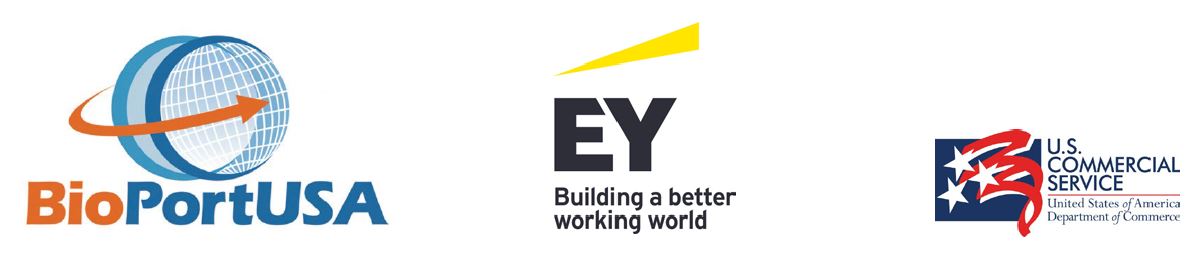 DEMYSTIFYING	U.S.  MARKET ENTRYNovember 17 / 16:00 – 19:00 Registration Form
Email to: Sabine.Winkels@trade.govOr fax to: +49-211.737.767.67Company Information NameAddressCountryParticipant Information NameTitleEmailPhone